ElectromagnetismAchievement Standard: Science 1.2    Assessment: Internal    Credits: 4Static ElectricityState that an object can have a positive, negative or neutral chargeState that opposite charges attract, like charges repelExplain the difference between conductors and insulatorsDraw the distribution of charges on an object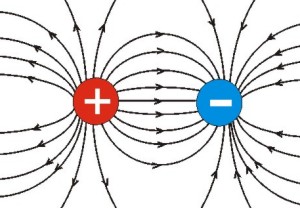 Describe what happens when an object is ‘earthed’ Describe how a charged object discharges in airDescribe how an object can be charged by frictionDescribe how an object can be charged by contactCurrent ElectricityDefine voltage, current and resistanceDraw circuit diagrams using the correct symbols Calculate voltage across a resistor using Ohm’s Law  V = IRExplain the difference between series circuits and parallel circuits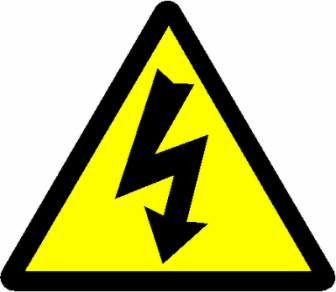 Calculate the total resistance of a series circuitCalculate the total resistance of a parallel circuitCalculate electrical power using P = VIDiscuss electrical safety featuresMagnetismRecall that magnetic field lines go from north to southDraw magnetic field lines around a bar magnet, current-carrying wire, and a solenoidUse the right-hand-grip rule to determine the direction the magnetic field around a current-carrying wire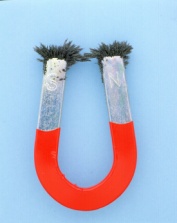 Explain how an electromagnet worksExplain uses of electromagnets ElectromagnetismAchievement Standard: Science 1.2    Assessment: Internal    Credits: 4Static ElectricityState that an object can have a positive, negative or neutral chargeState that opposite charges attract, like charges repelExplain the difference between conductors and insulatorsDraw the distribution of charges on an objectDescribe what happens when an object is ‘earthed’ Describe how a charged object discharges in airDescribe how an object can be charged by frictionDescribe how an object can be charged by contactCurrent ElectricityDefine voltage, current and resistanceDraw circuit diagrams using the correct symbols Calculate voltage across a resistor using Ohm’s Law  V = IRExplain the difference between series circuits and parallel circuitsCalculate the total resistance of a series circuitCalculate the total resistance of a parallel circuitCalculate electrical power using P = VIDiscuss electrical safety featuresMagnetismRecall that magnetic field lines go from north to southDraw magnetic field lines around a bar magnet, current-carrying wire, and a solenoidUse the right-hand-grip rule to determine the direction the magnetic field around a current-carrying wireExplain how an electromagnet worksExplain uses of electromagnets 